Principal Investigator: 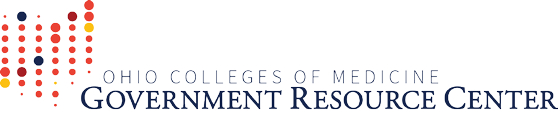 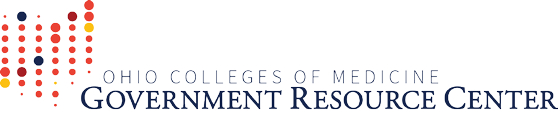 Academic Institution: Ohio Opioid Analytics Project Vendor ApplicationThank you for your interest in the Ohio Opioid Analytics Project (OAP), administered by the Ohio Colleges of Medicine Government Resource Center (GRC) on behalf of the Ohio Department of Medicaid (ODM) and the Ohio Department of Higher Education (ODHE).Applicants selected for the OAP will work within interdisciplinary, multi-university teams of three (3) to five (5) vendors to meet project deliverables. Roles in each of the Opioid Analytics Teams (OATs) will include data analysts, subject matter experts, and at least one individual responsible for technical writing. Under the guidance of the Executive Committee, OATs will plan, develop, and execute the research around distinct clusters of opioid endpoints: Prevention, Child Welfare, and Treatment. Additional variables or endpoints may also be considered. The Data Solutions Group will support the project’s data infrastructure and deliverables, including data visualizations, web-and app-based solutions, predictive modeling tools, and point-of-service tools. Applicants will be evaluated for selection based on the criteria detailed below for each question, as well as experience and expertise documented in the applicant’s CV(s) or resume(s). Extra points will be awarded for unique and innovative approaches and experience. Completed applications should be submitted to Tina Bickert, Project Manager, at Tina.Bickert@osumc.edu. Applications should clearly indicate whether the applying as an individual or a small team (up to three individuals). Team applications should clearly define the roles and responsibilities of each team member, as well as the experience of each.Project RoleIndicate which of the following roles you are applying for (select all that apply):Subject Matter Expert – Serve as content and policy consultant for opioid endpoints (see page 5 of the RFA for topics related to each endpoint) to identify risk factors, develop conceptual models to be tested, and contribute to the interpretation of results and project reporting. Indicate which team, or teams, you are applying for:PreventionChild WelfareTreatmentOther relevant endpoints (please describe):Data Analyst – Participate in the design, implementation, and testing of opioid analytic models, data analysis, interpretation of findings, and report writing:Logistic Regression and other statistical predictive models  Spatial Statistical Modeling AI/Machine Learning Survival Analysis Propensity Score Matching Geographic Information Systems Interactive Web-Based Data Visualization Other Quantitative and Qualitative methods or Data Solutions (please describe):Data Solutions Expert – participate in the development, implementation, and testing of predictive models (e.g. ArcGIS, Tableau, R Shiny), data visualization tools for health policy decisions, and point-of-service tools: Data Visualization Tools Web- and App-Based Solutions for point-of-service Other (please describe):Based on your responses to the above, describe how you (or your team) propose to contribute to the Opioid Analytics Project. Be specific about the role(s) that you will fill, how you propose to complete the tasks required to ensure deliverables are met, and the output variables that you will be working with. Discuss how much time (%FTE for each individual) will be committed to the project (10% - 30%). How will you work with academic and subject matter experts from other universities on your project team? (800 word limit)Experience and InnovationDescribe your experience and expertise as it pertains to the role(s) you (or your team) are applying for. Discuss projects you have worked on similar to the Opioid Analytics Project. Discuss unique qualifications and areas of study or practice; be specific about positions held, data analytics software and visualization platforms used (if applicable to role), etc. Discuss novel or innovative approaches applied in similar work that you have completed. (800 word limit)Proposed Role Evaluation CriteriaPossible PointsProposal contains sufficient detail to fulfill roles identified.5Output variables identified demonstrate thorough understanding of the problem being addressed.5Plan for working with multi-university teams is thorough and realistic.5Demonstrates adequate time commitment for role.5Experience Evaluation CriteriaPossible PointsDemonstrates relevant experience working on similar projects.5Description of previous projects is consistent with the size, scope, and nature of the project.5Demonstrates previous experience working with multidiscipline/multi-university teams.5Demonstrates subject matter expertise in multiple roles/endpoints.5Applicant has publications related to proposed role. 5Innovation Possible PointsDemonstrates unique skillset or expertise relevant to project.10Addresses an otherwise unaddressed population or need.10Demonstrates innovative approach to problem.10